Sección I Datos de identidad:Sección II Candidatura para determinación de cuidadoSección III Estrategia de prevención:Section IV Family First Prevention Services/Program(s):Sección V FIRMAS (iniciales y actualizadas)Distribución: Familia, Expediente del Caso, Proveedor de FFPS, FACTS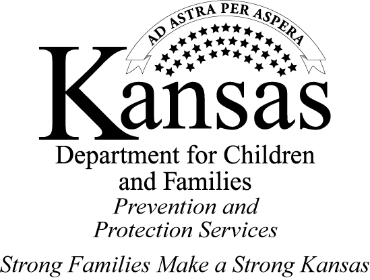 Nombre del caso:Nro. del caso:Nro. del caso:Nro. del evento:Especialista de CPS:Oficina de DCF:Oficina de DCF:Región/Condado:Región/Condado:Región/Condado:Fecha en que se completó el Plan de prevención:Revisar plan de prevención y determinar si el menor cumple con los criterios para considerarse candidato de cuidado según lo siguiente:Un menor que corre el riesgo inminente de entrar en un hogar de acogida, pero que puede permanecer seguro en su casa o en una colocación por parentesco con los servicios de prevención del título IV-E necesarios para evitar el ingreso del niño en un hogar de acogida.  Un "niño candidato a la colocación en hogares de acogida" incluye a un menor cuya adopción o custodia permanente corre el riesgo de que se interrumpa o se disuelva, lo que daría lugar a la colocación en un hogar de acogida.Revisar plan de prevención y determinar si el menor cumple con los criterios para considerarse candidato de cuidado según lo siguiente:Un menor que corre el riesgo inminente de entrar en un hogar de acogida, pero que puede permanecer seguro en su casa o en una colocación por parentesco con los servicios de prevención del título IV-E necesarios para evitar el ingreso del niño en un hogar de acogida.  Un "niño candidato a la colocación en hogares de acogida" incluye a un menor cuya adopción o custodia permanente corre el riesgo de que se interrumpa o se disuelva, lo que daría lugar a la colocación en un hogar de acogida.Revisar plan de prevención y determinar si el menor cumple con los criterios para considerarse candidato de cuidado según lo siguiente:Un menor que corre el riesgo inminente de entrar en un hogar de acogida, pero que puede permanecer seguro en su casa o en una colocación por parentesco con los servicios de prevención del título IV-E necesarios para evitar el ingreso del niño en un hogar de acogida.  Un "niño candidato a la colocación en hogares de acogida" incluye a un menor cuya adopción o custodia permanente corre el riesgo de que se interrumpa o se disuelva, lo que daría lugar a la colocación en un hogar de acogida.Revisar plan de prevención y determinar si el menor cumple con los criterios para considerarse candidato de cuidado según lo siguiente:Un menor que corre el riesgo inminente de entrar en un hogar de acogida, pero que puede permanecer seguro en su casa o en una colocación por parentesco con los servicios de prevención del título IV-E necesarios para evitar el ingreso del niño en un hogar de acogida.  Un "niño candidato a la colocación en hogares de acogida" incluye a un menor cuya adopción o custodia permanente corre el riesgo de que se interrumpa o se disuelva, lo que daría lugar a la colocación en un hogar de acogida.Nombre del menor¿Es candidato al cuidado según la definición anterior?¿Es candidato al cuidado según la definición anterior?Razón del riesgo inminente de retiradaSíNoN/A o describa:       SíNoN/A o describa:      SíNoN/A o describa:      SíNoN/A o describa:      SíNoN/A o describa:      SíNoN/A o describa:      PPS referirá a la familia a los servicios o programas de prevención mencionados en este plan para: (Marque una)Mantener al menor seguro en el hogarVivir temporalmente con un pariente que se encargue del cuidado hasta que el menor pueda regresar a vivir de manera segura con su padre/madre/padres/cuidador(es) oVivir permanentemente con un pariente que se encargue del cuidado del menor.List Family Member next to service/provider available in your region and date when service was added. Use una nueva columna para añadir actualización de fechas. Cada miembro de la familia incluido abajo recibirá una Entrevista de motivación como optimización al servicio por parte de la agencia que esté ofreciendo los programas de Salud mental, Uso de sustancias, Desarrollo de habilidades de crianza de hijos u Orientación sobre familiares en las fechas indicadas.Servicio identificado/Agencia/Código de datosMiembro(s) de la familiaFecha inicial:Nuevo servicio añadidoSalud mental (FM01N) Terapia de interacción entre padres e hijos (PCIT, por sus siglas en inglés) - Horizons Terapia de interacción entre padres e hijos (PCIT, por sus siglas en inglés) - TFI Terapia multisistémica (MST, por sus siglas en inglés) - CSI Tratamiento enfocado en la familia (FCT, por sus siglas en inglés) – SFM Terapia de familia funcional (FFT, por sus siglas en inglés) - CornerstonesServicio Nuevo / Actualizado:      Fecha: Servicio identificado/Agencia/Código de datosMiembro(s) de la familiaFecha inicial:Nuevo servicio añadidoTrastorno por uso de sustancias (FS01N) Enfoque de refuerzo comunitario para adolescentes      (A-CRA, por sus siglas en inglés)- DCCCA**Entrevista de motivación (MOI, por sus siglas en inglés) incluida en A-CRA Programa de asistencia para padres e hijos (P-CAP, por sus siglas en inglés)-KCSL Buscando seguridad- SFMServicio Nuevo / Actualizado:      Fecha: Desarrollo de destrezas de crianza de hijos (F101N) ABC- Proyecto Eagle/Livewell Mentores de familias- CAPS Prevención de la acogida -FosterAdopt Connect Familias saludables (HFA, por sus siglas en inglés)- Great Circle Familias saludables (HFA)- KCSL Familias Saludables (HFA)- LDCHD/SB6 Padres como maestros (PAT, por sus siglas en inglés)-KPATAServicio Nuevo / Actualizado:      Fecha:Kinship Navigator (Orientación sobre familiares) Kin-TECH- KLSServicio Nuevo / Actualizado:      Fecha:Participante:Rol:Fecha:Firma inicial:Firma actualizada:Firma inicial:Firma actualizada:Firma inicial:Firma actualizada:Firma inicial:Firma actualizada: